Символы  к игре «Вперед за Смайликом» «Кого не хватает в  домике?»                       «Отгадай загадку!»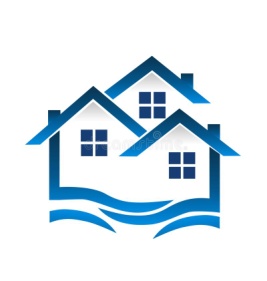 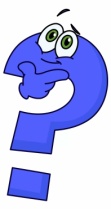        «Кто как кричит»                              «Пройди лабиринт»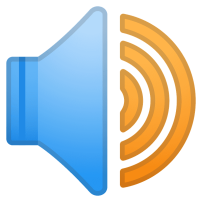 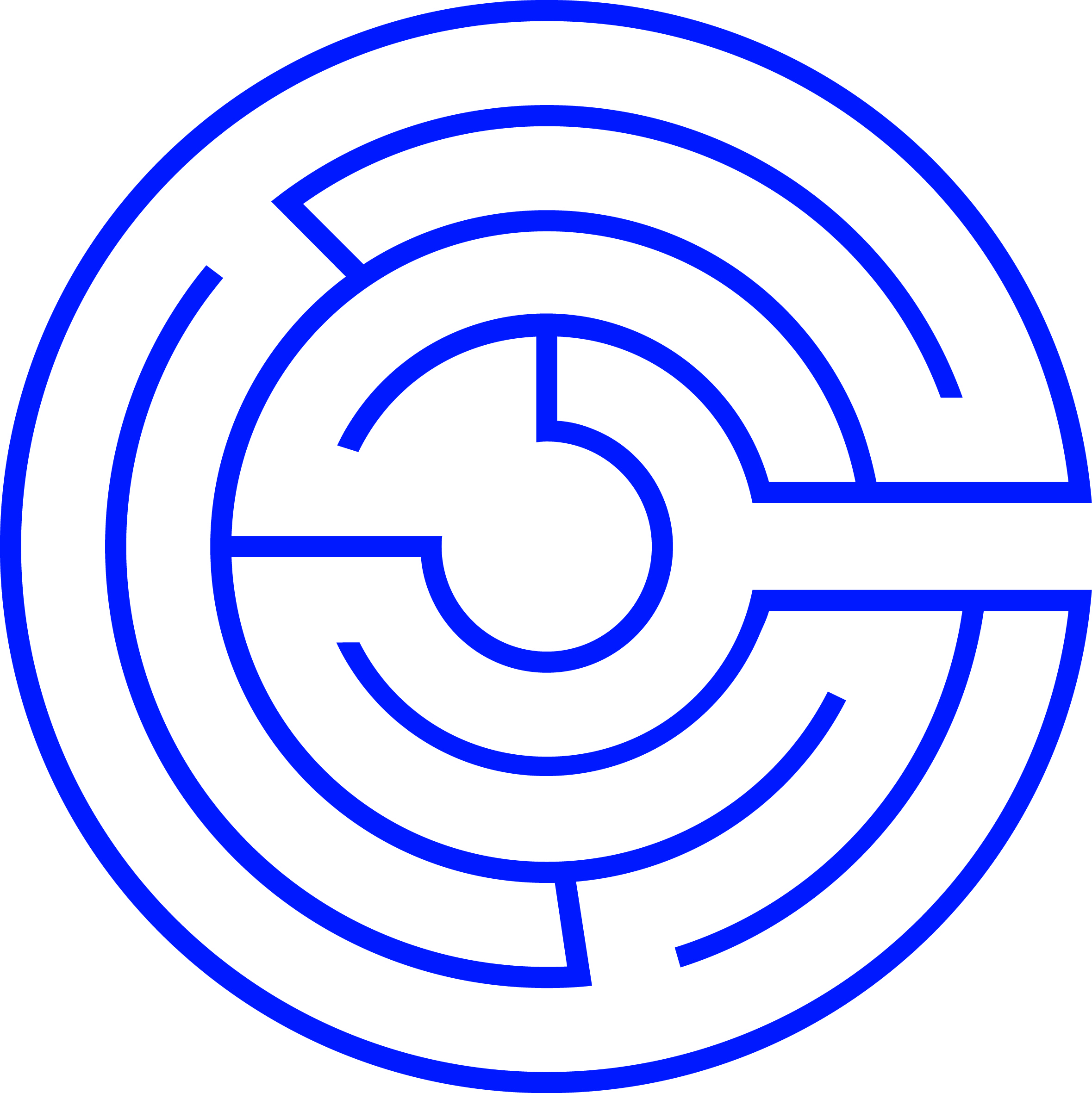        «Назови ласково»                         «Назови кто»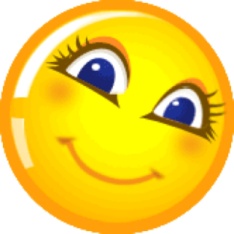 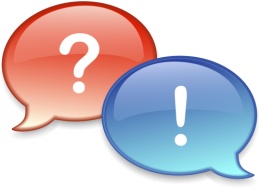    «Один - много»                    «Сосчитай сколько..?»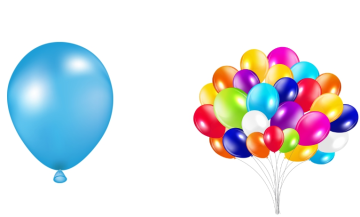 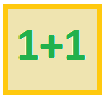     «Угадай по силуэту»         «Кто что любит?»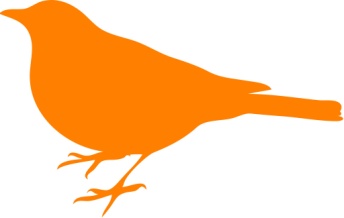 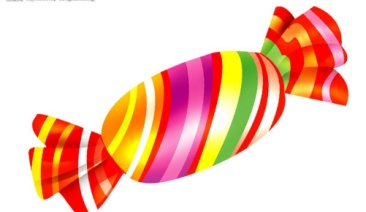      «Четвертый лишний»          «Еще один бросок!»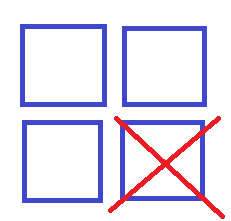 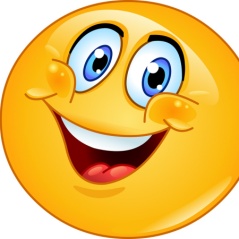 